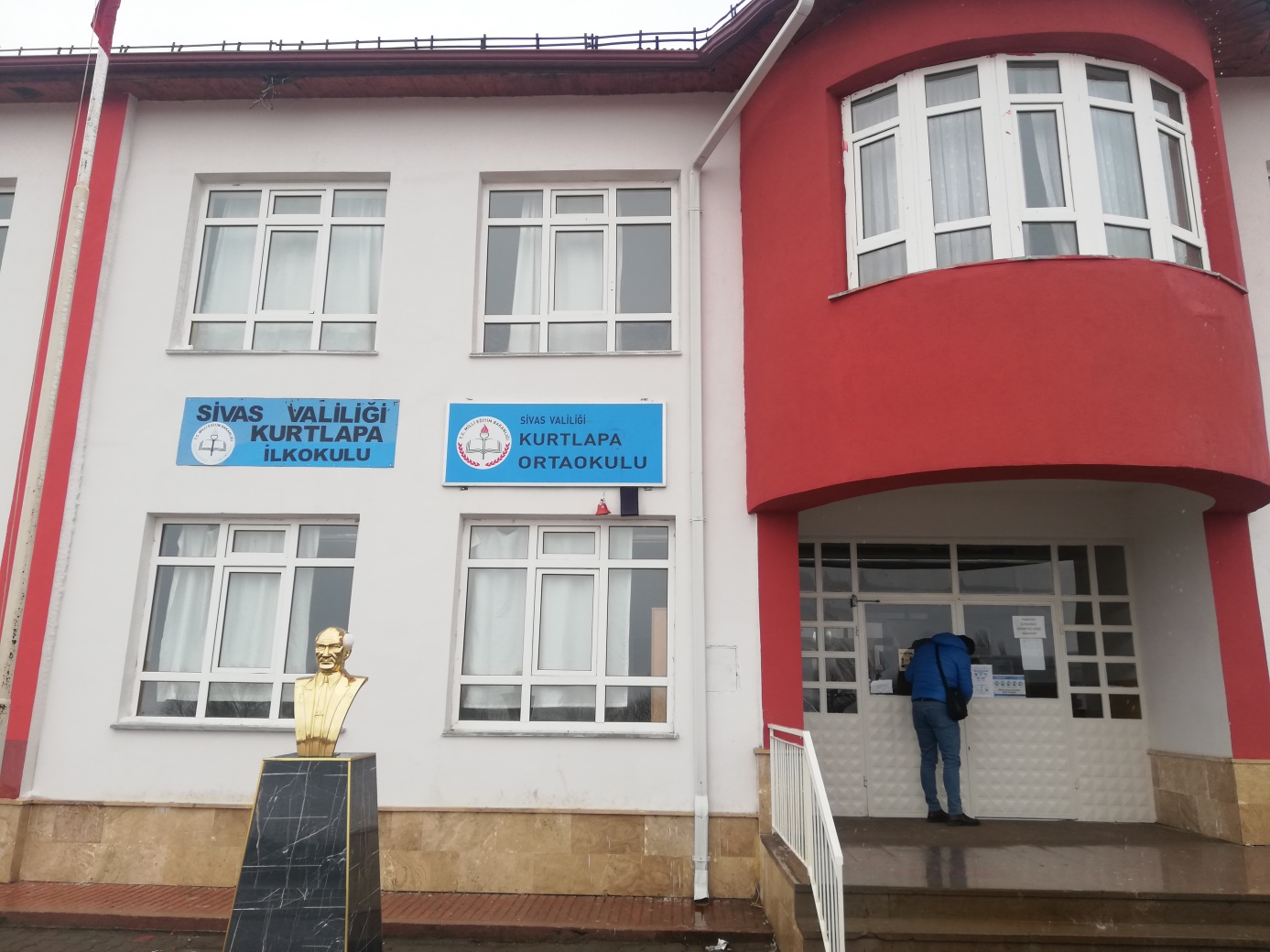 Köy, 1928 yılından beri aynı adı taşımaktadır. 31 Aralık 1991 tarihinde belediye statüsü alarak beldeye çevrilen köyün belediye statüsü, nüfusunun 2000 kişinin altına düşmesi üzerine 2013 yılında sona erdi. Köy, Sivas il merkezine 48 km uzaklıktadır.Yıllara göre belde/köy nüfus verileri2021 1.1762020 1.2322019 1.3242018 13532017 1.4432016 1.5092015 1.6352014 1.7482013 1.8752012 1.9762011 1.9852010 2.0542009 2.1472008 2.2492007 2.4432000 2.8561990 2.0551985 1.8071980 1.5231965 1.412